						Show Entry Version 01.01.2020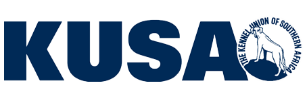 OFFICIAL SHOW ENTRY FORM			Please TYPE or PRINT CLEARLY.  ONLY ONE DOG PER ENTRY FORM.This form may be reproduced provided no alterations are made.			Attention is drawn to Schedule 3 & 4 of the KUSA Constitution regarding ENTRY FOR EXHIBITION.No entries can be accepted without payment.Declaration by the Owner, Exhibitor or Authorised AgentBy my signature to this form, or where the form is submitted electronically, by inserting my full name and surname, I the Registered Owner, Exhibitor, or Authorised Agent of the dog detailed above, affirm that I have read and understood the full contents of this Entry Form, including the contents of this declaration.  Alternatively, by electronic submission of this form to KUSA I, the Registered Owner, Exhibitor, or Authorised Agent of the dog detailed above, affirm that I have read and understood the full contents of this form including the contents of this declaration.  I thereby further declare that I understand and accept that:Only Members of the Kennel Union shall be entitled to enter and have dogs in their registered ownership compete in any Championship Dog Show, Championship Obedience Class, Championship Working Trial, or any other Championship event licensed by the Kennel Union, save for Breed Classes offered at Specialist Club Championship Shows where entries will also be open to non-members.By entering, exhibiting or handling a dog at a show held under a Kennel Union licence, I agree to be bound by the KUSA Constitution in its entirety, including all the Schedules thereto (“the Constitution”).The attendance or exhibition of a dog that has either suffered from or been exposed to any infectious or contagious disease(s) within 6 weeks prior to the Show, or that is suffering from such disease(s) at the time of the Show, is contrary to the Constitution.  Contravention of this Regulation by me may result in disciplinary action in terms of Schedule 1 Rule 4.This dog is entered and exhibited entirely at my own risk.  Accordingly, unless specifically authorised to the contrary by a Judge, or while the dog is in the ring or carrying out any licensed event as part of the competition, or is engaged in practice prior to participating in the Show, I will ensure that the dog is at all times properly secured either within a suitable cageor by a lead or leash that must at all times be either hand-held or securely anchored.I am fully responsible for my dog’s safety and behaviour at all times to the extent that I accept personal liability in respect of any claim made in respect of any damage or injury caused by my dog and/or my failure to adequately control my dog.  I acknowledge that my dog has the ability to cause harm to other dogs, persons or property at the Show.I indemnify KUSA, the affiliated Club conducting this Show, and the Officers of the Club against any and all claims of whatsoever nature and howsoever arising that may be levelled against them, jointly or severally, in respect of any harm caused by my dog and/or any failure on my part to adequately control my dog.I am fully responsible and liable for any harm caused to any person, animal or property arising out of any action by any minor child for whom I am legally responsible by allowing them to handle a dog for which I am responsible.I indemnify KUSA, the affiliated Club conducting this show, and the Officers of the Club, against any and all claims of whatsoever nature and howsoever arising that may be levelled against them, jointly or severally, in respect of any harm caused by any minor child for whom I am legally responsible at the Show.I confirm that thisEntry Form and documentation are complete, and that the contents thereof are true and correct and entirely free of any false or inaccurate information.Where any information in thisEntry form and documentation is inaccurate to any degree whatsoever, I may be subject to disciplinary action in terms of Schedule 1 Rule 4, and that any awards and/orprizes may be withdrawn and/or cancelled. Club: Show Date:Dog’s Registration Number:Dog’s Registration Number:Dog’s Registration Number:Dog’s Registration Number:Dog’s Registration Number:Dog’s Registration Number:Dog’s Registration Number:Dog’s Registration Number:Sex:Sex:Sex:Date of Birth:  DD/MM/YEARDate of Birth:  DD/MM/YEARDate of Birth:  DD/MM/YEARDog’s Registration Number:Dog’s Registration Number:Dog’s Registration Number:Dog’s Registration Number:Dog’s Registration Number:Dog’s Registration Number:Dog’s Registration Number:Dog’s Registration Number:Breed:Breed:Dog’s Registered NameNamNNnName:dewdewfcNaswedewName:Dog’s Registered NameNamNNnName:dewdewfcNaswedewName:Qualifications:Qualifications:Microchip: Microchip: Microchip: Microchip: Sire:Sire:Dam:Dam:Bred by:Bred by:Colour:Colour:Colour:Colour:Colour:Registered Owner:Registered Owner:Surname: Surname: Surname: Surname: Surname: Surname: Surname: Surname: Surname: Surname: Surname: Surname: Title:Initials:Initials:Initials:KUSA Member No.KUSA Member No.KUSA Member No.KUSA Member No.KUSA Member No.Unless otherwise indicated, I consent to the publication of my contact details in the Show Catalogue and the posting of the Show Catalogue on the KUSA website.Unless otherwise indicated, I consent to the publication of my contact details in the Show Catalogue and the posting of the Show Catalogue on the KUSA website.Unless otherwise indicated, I consent to the publication of my contact details in the Show Catalogue and the posting of the Show Catalogue on the KUSA website.Unless otherwise indicated, I consent to the publication of my contact details in the Show Catalogue and the posting of the Show Catalogue on the KUSA website.Unless otherwise indicated, I consent to the publication of my contact details in the Show Catalogue and the posting of the Show Catalogue on the KUSA website.Unless otherwise indicated, I consent to the publication of my contact details in the Show Catalogue and the posting of the Show Catalogue on the KUSA website.Unless otherwise indicated, I consent to the publication of my contact details in the Show Catalogue and the posting of the Show Catalogue on the KUSA website.Tel:  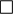 Tel:  Tel:  Tel:  Tel:  Not for publicationNot for publicationUnless otherwise indicated, I consent to the publication of my contact details in the Show Catalogue and the posting of the Show Catalogue on the KUSA website.Unless otherwise indicated, I consent to the publication of my contact details in the Show Catalogue and the posting of the Show Catalogue on the KUSA website.Unless otherwise indicated, I consent to the publication of my contact details in the Show Catalogue and the posting of the Show Catalogue on the KUSA website.Unless otherwise indicated, I consent to the publication of my contact details in the Show Catalogue and the posting of the Show Catalogue on the KUSA website.Unless otherwise indicated, I consent to the publication of my contact details in the Show Catalogue and the posting of the Show Catalogue on the KUSA website.Unless otherwise indicated, I consent to the publication of my contact details in the Show Catalogue and the posting of the Show Catalogue on the KUSA website.Unless otherwise indicated, I consent to the publication of my contact details in the Show Catalogue and the posting of the Show Catalogue on the KUSA website.(tick box)(tick box)Unless otherwise indicated, I consent to the publication of my contact details in the Show Catalogue and the posting of the Show Catalogue on the KUSA website.Unless otherwise indicated, I consent to the publication of my contact details in the Show Catalogue and the posting of the Show Catalogue on the KUSA website.Unless otherwise indicated, I consent to the publication of my contact details in the Show Catalogue and the posting of the Show Catalogue on the KUSA website.Unless otherwise indicated, I consent to the publication of my contact details in the Show Catalogue and the posting of the Show Catalogue on the KUSA website.Unless otherwise indicated, I consent to the publication of my contact details in the Show Catalogue and the posting of the Show Catalogue on the KUSA website.Unless otherwise indicated, I consent to the publication of my contact details in the Show Catalogue and the posting of the Show Catalogue on the KUSA website.Unless otherwise indicated, I consent to the publication of my contact details in the Show Catalogue and the posting of the Show Catalogue on the KUSA website.Email:Email:Email:Email:Email:Not for publicationNot for publicationUnless otherwise indicated, I consent to the publication of my contact details in the Show Catalogue and the posting of the Show Catalogue on the KUSA website.Unless otherwise indicated, I consent to the publication of my contact details in the Show Catalogue and the posting of the Show Catalogue on the KUSA website.Unless otherwise indicated, I consent to the publication of my contact details in the Show Catalogue and the posting of the Show Catalogue on the KUSA website.Unless otherwise indicated, I consent to the publication of my contact details in the Show Catalogue and the posting of the Show Catalogue on the KUSA website.Unless otherwise indicated, I consent to the publication of my contact details in the Show Catalogue and the posting of the Show Catalogue on the KUSA website.Unless otherwise indicated, I consent to the publication of my contact details in the Show Catalogue and the posting of the Show Catalogue on the KUSA website.Unless otherwise indicated, I consent to the publication of my contact details in the Show Catalogue and the posting of the Show Catalogue on the KUSA website.DisciplineDisciplineClass (See Club’s Schedule)Class (See Club’s Schedule)Class (See Club’s Schedule)Class (See Club’s Schedule)Amount DueAmount DueAmount DueAmount DueAmount DueAmount DueRandOffice UseBREEDBREEDCLASS:CLASS:CLASS:CLASS:Entry FeesEntry FeesEntry FeesEntry FeesEntry FeesEntry FeesVARIETY CHALLENGESVARIETY CHALLENGESCLASS:CLASS:CLASS:CLASS:Entry FeesEntry FeesEntry FeesEntry FeesEntry FeesEntry FeesHANDLER CLASSESHANDLER CLASSESPLEASE USE HANDLER ENTRY FORMPLEASE USE HANDLER ENTRY FORMPLEASE USE HANDLER ENTRY FORMPLEASE USE HANDLER ENTRY FORMCatalogue Full / GroupCatalogue Full / GroupCatalogue Full / GroupCatalogue Full / GroupCatalogue Full / GroupCatalogue Full / GroupOBEDIENCEOBEDIENCECLASS:  CLASS:  CLASS:  CLASS:  Catalogue Full / GroupCatalogue Full / GroupCatalogue Full / GroupCatalogue Full / GroupCatalogue Full / GroupCatalogue Full / GroupCARTINGCARTINGSIZE:GRADE:GRADE:GRADE:Club SubsClub SubsClub SubsClub SubsClub SubsClub SubsDOG JUMPINGDOG JUMPINGSIZE:SIZE:GRADE:GRADE:Club SubsClub SubsClub SubsClub SubsClub SubsClub SubsAGILITY CONTACTAGILITY CONTACTSIZE:GRADE:GRADE:GRADE:DonationsDonationsDonationsDonationsDonationsDonationsAGILITY NON-CONTACTAGILITY NON-CONTACTSIZE:GRADE:GRADE:GRADE:DonationsDonationsDonationsDonationsDonationsDonationsWORKING TRIALS(CLASSIC)/ TT/WUDWORKING TRIALS(CLASSIC)/ TT/WUDCLASS:CLASS:CLASS:CLASS:OtherOtherOtherOtherOtherOtherIGPIGPGRADE:GRADE:GRADE:GRADE:OtherOtherOtherOtherOtherOtherFIELD TRIALSFIELD TRIALSPLEASE USE FIELD TRIAL ENTRY FORMPLEASE USE FIELD TRIAL ENTRY FORMPLEASE USE FIELD TRIAL ENTRY FORMPLEASE USE FIELD TRIAL ENTRY FORMTotal DueTotal DueTotal DueTotal DueTotal DueTotal DueDOG DANCING -  MF / HTM DOG DANCING -  MF / HTM CLASS:CLASS:CLASS:CLASS:Total DueTotal DueTotal DueTotal DueTotal DueTotal DueSignature of Registered Owner/Authorised ExhibitorFull Name & Surname of Registered Owner/Authorised ExhibitorDate